Критериальное оценивание практических работ учащихся на уроках технологии. Модуль « Машиноведение». Тема урока: «Соединительные швы».Автор: Степанова Н.В.,  учитель технологии
высшей квалификационной категорииУроки технологии в среднем звене очень сильно отличаются от уроков технологии в начальной школе, где, как правило, обучающиеся в основном занимаются изготовлением изделий из бумаги, природного материала и др. видами декоративно-прикладного творчества. Можно сказать, что в данном случае не совсем «срабатывает» принцип преемственности основных образовательных программ начального общего и среднего образования, который лежит в основе ФГОС.По определению принцип преемственности обучения – это принцип, согласно которому процесс обучения строится в виде определенной системы и последовательности обучения. Преемственность в обучении состоит не только в установлении необходимой связи, последовательности и правильного соотношения между частями учебного предмета, в единстве требований, предъявляемых к знаниям обучающихся, формам, методам и приемам учебной работы.И, как правило, отсутствие преемственности в обучении приводит к снижению успеваемости учащихся.В ОО Технология в среднем звене появляются такие модули, как «Материаловедение», «Машиноведение», «Конструирование и моделирование» и другие. Модуль «Машиноведение» является одним из самых трудных для изучения в 5 классе, т.к. обучающиеся впервые напрямую знакомятся с таким сложным техническим устройством, как швейная машина, учатся заправлять верхнюю и нижнюю нитки, выполняют упражнения на швейной машине. Выполняют разные машинные строчки и машинные швы, отрабатывая навык работы на швейной машине. Отмечу, что ОО Технология является практико-ориентированным предметом, и на практическую часть время урока распределяется следующим образом: 20-30% теория и 80-70% - практика.Как следует из вышесказанного,  чаще всего на уроках технологии оцениваются практические работы обучающихся. Скажем прямо, сделать это бывает очень сложно, т.к. видно, что учащиеся стараются, но отсутствие опыта и навыков в определённых видах деятельности мешает выполнить практическую работу качественно. Для получения обратной связи, повышения объективности оценивания, в том числе само- и взаимооценивания, мною начата работа по внедрению критериального оценивания деятельности обучающихся на уроках технологии.Один из примеров такой работы приведен далее по теме урока «Соединительные швы»Теоретическая часть урока:Повторение изученного ранее материала: на первом этапе работы на уроке вспоминаем признаки определения лицевой и изнаночной стороны тканей, определяем направление основной нити в ткани, проверяя качество строчки по нити основы и утка, тем самым на практике определяем, что строчка выполненная по основной нити более качественная.Изучение нового материала: на втором этапе работы на уроке в теории выясняем назначение швов, знакомимся (в данном случае впервые) со схемами швов, приводим примеры, в том числе на собственной одежде. В ходе урока даются понятия технологической схемы и технологических условий, определяются условные обозначения в технологических схемах, а также понятие оптимизации производственного процесса. Практическая часть урока:В практической части урока обучающиеся должны выполнить два стачных шва: стачной вразутюжку и стачной взаутюжку.Задание к практической работе: Используя знания из пройденного модуля «Материаловедение» (признаки определения лицевой и изнаночной стороны тканей, определение направления основной нити в ткани), также знания, полученные на предыдущем уроке модуля «Машиноведение» (заправка верхней и нижней нитей швейной машины, алгоритм работы на швейной машины, технология выполнения закрепки шва) подготавливаем образцы ткани для выполнения швов.На помощь нам могут прийти разработанные критерии оценки практических работ по выполнению машинных швов. Как видно из таблицы, приведенной ниже, 12 критериев разделены на три группы: Общие требования к практической работе на швейной машине Соблюдение технологических условий в соответствии со схемойСоблюдение технологических условий выполнения швовПри оценивании практической работы баллы за критерии следует складывать, сумму полученного результата можно легко перевести в пятибалльную систему.Также обучающиеся могут получить дополнительную оценку, если используют в своей работе «оптимизацию производственного процесса», т.е. смогут выполнить два шва за минимальное количество подходов к швейной машине.Критерии оценки практической работыОпыт использования данных критериев показал, что они являются универсальными для применения в модуле «Машиноведение» в 5, 6 и 7 классах.Стачной шов вразутюжкуСтачной шов взаутюжку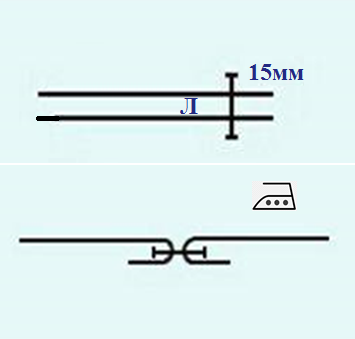 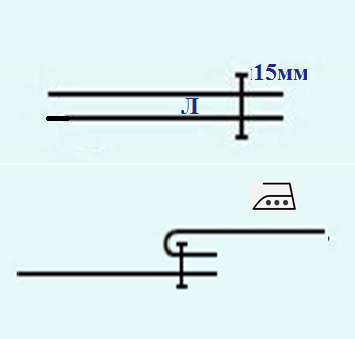 КатегорияКритерии БаллыОбщие требования к практической работе на швейной машинеПравильно заправлены верхняя и нижняя нитки, машина поставлена на рабочий ходВерно – 1Неверно – 0 Общие требования к практической работе на швейной машинеВыполнены или проверены настройки регуляторовВерно – 1Неверно – 0 Общие требования к практической работе на швейной машинеСоблюдаются правила ТБ при работе на швейной машинеВерно – 1Неверно – 0 Общие требования к практической работе на швейной машинеСоблюдаются правила ТБ при работе с утюгомВерно – 1Неверно – 0 Соблюдение технологических условий в соответствии со схемой:Ткани сложены лицевыми сторонами друг к другуВерно – 1Неверно – 0 Соблюдение технологических условий в соответствии со схемой:Срезы уравнены1 Верно – 1Неверно – 0Соблюдение технологических условий в соответствии со схемой:Припуск на шов с соответствии с технологическими условиями на схемеВерно – 1Неверно – 0Соблюдение технологических условий выполнения швов:В начале и в конце строчки выполнены закрепкиВерно – 1Неверно – 0Соблюдение технологических условий выполнения швов:Строчка ровнаяВерно – 1 Неверно – 0Соблюдение технологических условий выполнения швов:Нижняя и верхняя нитки подобраны в цвет тканиВерно – 1 Неверно – 0Соблюдение технологических условий выполнения швов:Шов приутюжен, заутюжен или разутюжен в соответствии с технологической схемой без заплывовВерно – 1 Неверно – 0Соблюдение технологических условий выполнения швов:В тетради зарисованы схемы и прикреплены образцы выполненных швовВерно – 1Неверно – 0Максимум 12 балловОценка «5» - 11-12 балловОценка «4» - 10-9 балловОценка «3» - 8-6 балловОценка «2» - 5-0 балловДополнительная оценка «5» за оптимизацию процесса при изготовлении образцов швов.Максимум 12 балловОценка «5» - 11-12 балловОценка «4» - 10-9 балловОценка «3» - 8-6 балловОценка «2» - 5-0 балловДополнительная оценка «5» за оптимизацию процесса при изготовлении образцов швов.Максимум 12 балловОценка «5» - 11-12 балловОценка «4» - 10-9 балловОценка «3» - 8-6 балловОценка «2» - 5-0 балловДополнительная оценка «5» за оптимизацию процесса при изготовлении образцов швов.